漯 河 市 教 育 局漯河市教育局关于开展2020年全市中小学实验教学优质课评选活动的通知各县区教育局，市教育局直属分局，市属各学校：根据河南省教育厅《关于开展2020年度全省中小学实验教学优质课评选活动的通知》（教技装〔2020〕192号）精神，决定在全市继续开展中小学实验教学优质课评选活动。现将有关事项通知如下：    一、评选范围数学、物理、化学、生物、地理、科学、通用技术、其他涉及实验教学学科（如创客、steam教育等课程）。    二、奖次设定实验教学优质课评选分设一等奖、二等奖、三等奖。获得一等奖的，可注明1名辅导教师。按照河南省教育厅《关于开展2020年度全省中小学实验教学优质课评选活动的通知》（教技装〔2020〕192号）要求，遴选优秀案例参加全省实验教学优质课评选活动。    三、参评要求1．申请参评的教师必须是相应学科教师。2．授课教师从任课教材内自选1节实验教学课参与评选，授课时间不超过40分钟。3．参评教师所在学校教育技术装备水平达到《河南省中小学教育技术装备标准》相关规定。    四、参评资料    1．《漯河市中小学实验教学优质课教师登记表》（附件1）一式2份及电子版；    2．参评实验课教案一式2份及电子版；    3．参评实验教学优质课视频文件以光盘、U盘形式上报(文件夹命名：学科—姓名—市—县区—学校)；    4．漯河市中小学实验教学优质课汇总表（附件2）及电子版；5．县（区）教育行政部门近两年内下发的中小学实验教学优质课评选结果的表彰文件。    五、上报时间所有参评资料，各单位在8月20日前上报市电教仪器馆。    六、评选活动要求
　　各县区、市直学校要进一步提高对实验教学重要性的认识，周密安排，务求实效。鼓励教师上好实验课，争创优质课、示范课，市电教馆将对各单位初评过程进行督导检查。各县区优质课评选工作开展情况将列入年终评先的重要内容进行考核。    联系人：张  红    电  话：3158102    邮  箱：luohesgb@163.com    附件：1．漯河市中小学实验教学优质课教师登记          2．漯河市中小学实验教学优质课汇总表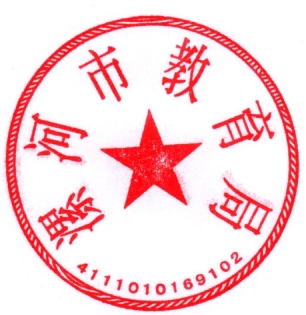 附件1漯河市中小学实验教学优质课教师评 选 登 记 表附件2漯河市中小学实验教学优质课汇总表  上报单位：          （盖章）               年  月  日姓名姓别年龄教龄学历授课教师1寸免冠照片职称单位单位邮编授课教师1寸免冠照片电话任教年级任教年级任教年级任教年级任教年级辅导教师辅导教师辅导教师辅导教师辅导教师授课教师1寸免冠照片申请评选课题申请评选课题申请评选课题授课教师1寸免冠照片评语评委负责人签字：                省辖市（扩权县市）主办单位盖章                                 年    月    日评委负责人签字：                省辖市（扩权县市）主办单位盖章                                 年    月    日评委负责人签字：                省辖市（扩权县市）主办单位盖章                                 年    月    日评委负责人签字：                省辖市（扩权县市）主办单位盖章                                 年    月    日评委负责人签字：                省辖市（扩权县市）主办单位盖章                                 年    月    日评委负责人签字：                省辖市（扩权县市）主办单位盖章                                 年    月    日评委负责人签字：                省辖市（扩权县市）主办单位盖章                                 年    月    日评委负责人签字：                省辖市（扩权县市）主办单位盖章                                 年    月    日评委负责人签字：                省辖市（扩权县市）主办单位盖章                                 年    月    日评委负责人签字：                省辖市（扩权县市）主办单位盖章                                 年    月    日评委负责人签字：                省辖市（扩权县市）主办单位盖章                                 年    月    日评委负责人签字：                省辖市（扩权县市）主办单位盖章                                 年    月    日评委负责人签字：                省辖市（扩权县市）主办单位盖章                                 年    月    日省级评选课题省级评选课题评语评委负责签字：                          省主办单位盖章                                         年    月    日评委负责签字：                          省主办单位盖章                                         年    月    日评委负责签字：                          省主办单位盖章                                         年    月    日评委负责签字：                          省主办单位盖章                                         年    月    日评委负责签字：                          省主办单位盖章                                         年    月    日评委负责签字：                          省主办单位盖章                                         年    月    日评委负责签字：                          省主办单位盖章                                         年    月    日评委负责签字：                          省主办单位盖章                                         年    月    日评委负责签字：                          省主办单位盖章                                         年    月    日评委负责签字：                          省主办单位盖章                                         年    月    日评委负责签字：                          省主办单位盖章                                         年    月    日评委负责签字：                          省主办单位盖章                                         年    月    日评委负责签字：                          省主办单位盖章                                         年    月    日序号参评课题名称参评教师姓名参评教师职称参评教师单位学科推荐奖次